 Stage 6 – Korean and Literature support materials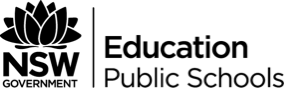 ContentsPrescribed issues	4Outcomes	5Prescribed texts	6Mapping to prescribed issues	7Prescribed text – 장수상회, Salut d'Amour	8Prescribed text – 가족, Family	13Prescribed text – 비상, Desire To Fly	19Prescribed text – 아프게 짝사랑하라, Having a painful crush on someone	27Prescribed text – 한식의 세계화, 세계의 다른 시선을 보라 Globalisation of Korean Food	33Prescribed text – 방망이 깎던 노인, The old man who carved wooden bats	37Prescribed text – 그 여자네 집, That Woman's House	42Prescribed text – 바퀴벌레는 진화 중, Evolving Cockroaches	46These support materials were produced by the NSW Department of Education (the department).This publication is copyright to the department, however it may contain material from other sources that is not owned by the department. Where a third party source is identified, acknowledgement is made within this publication of people and organisations whose material has been used.Outcomes and other syllabus material referenced in this document are from the Korean and Literature syllabus © NSW Education Standards Authority (NESA) for and on behalf of the Crown in right of the State of New South Wales, 2012.DisclaimerThe interpretation presented in these materials should not be regarded as definitive. Although the notes provide support to the Korean and Literature prescribed texts, they are not to be considered authoritative.Please note that this resource is intended only as an introduction to the study of the prescribed texts, themes and contemporary issues, and does not attempt to cover all aspects of the Korean and Literature course. It is envisaged that teachers will draw from these materials according to the needs of their students rather than using every item, and that they will supplement these notes with additional material.Controversial issues in schoolsIn exploring the issues prescribed for the Korean and Literature course, teachers are to adhere to the department’s policy: Controversial Issues in Schools. The policy provides direction for management of controversial issues in schools, whether by the use of teaching and learning materials or views expressed by teachers or visiting speakers. The policy can be accessed on the department’s policy library.AcknowledgementsThe department acknowledges the following personnel in developing these materials:Sophie Choi, NSW School of Languages Yuko Lawson, Hornsby Girls High SchoolSun Hwa Bae, East Hills Boys High SchoolJoo Yoon Lee, Marsden High SchoolElisabeth Robertson, Coordinator, Languages and Culture, Learning and Teaching DirectorateKyung-ae Yu, Homebush Boys High School.Third party sitesThis resource contains links to third party websites and resources. The department is not responsible for the condition or content of these sites or resources, as they are not under the control of the department.Introduction to the Korean and Literature course support materialsThese materials were prepared for teachers of the Korean and Literature course. They aim to support the teaching of the prescribed texts and the prescribed issues, helping students achieve the outcomes of the Korean and Literature syllabus. The Korean and Literature course is a two year course of study set out in the Korean and Literature Stage 6 Syllabus (2012), available on the NSW Education Standards Authority site.Study of texts prescribed for the Higher School Certificate (HSC) course may not begin before the completion of the Preliminary course. This exclusion applies to study in the Preliminary Korean and Literature course and to Preliminary courses in other subjects. It also applies to the study of a prescribed text in another medium, such as the film of a novel. Structure of the Korean and Literature courseThe Stage 6 Korean and Literature course focuses on the study of language and ideas through prescribed themes and contemporary issues. The themes and contemporary issues are studied for both the Preliminary and HSC courses.A number of issues that exemplify aspects of the themes are prescribed for study. Students engage with these themes and issues through the study of: texts prescribed by NESA (the prescribed texts) additional texts related to the themes and contemporary issues (related texts) identified by the teacher and/or students.Exploring the themes and contemporary issues through the prescribed textsThe study of the themes and contemporary issues through the prescribed texts will involve: exploring the relationship between the themes and contemporary issues and the prescribed texts creating original text in response to aspects of the prescribed texts identifying meaning and how it is conveyed in the prescribed texts evaluating linguistic and cultural features of the prescribed texts analysing the sociocultural context of the prescribed texts. The study of the themes and contemporary issues through related texts Study of the themes and contemporary issues through other related texts will allow students to:read, view and/or listen to a range of texts further develop knowledge of Korean-speaking communities evaluate how the themes and contemporary issues are presented in these texts. Prescribed issuesOutcomesSpeakingOutcome 1.1	conveys information, opinions and ideas appropriate to context, purpose and audienceOutcome 1.2	exchanges and justifies opinions and ideasOutcome 1.3	uses appropriate features of language in a variety of contextsOutcome 2.1	sequences and structures information and ideasOutcome 2.2	uses a variety of features to convey meaningOutcome 2.3	produces texts appropriate to context, purpose and audienceOutcome 2.4	produces texts which are persuasive, creative and discursiveWritingOutcome 1.1	conveys information, opinions and ideas appropriate to context, purpose and audienceOutcome 1.2	exchanges and justifies opinions and ideasOutcome 1.3	uses appropriate features of language in a variety of contextsOutcome 2.1	sequences and structures information and ideasOutcome 2.2	uses a variety of features to convey meaningOutcome 2.3	produces texts appropriate to context, purpose and audienceOutcome 2.4	produces texts which are persuasive, creative and discursiveResponding to text (aural, written, visual)Outcome 3.1	identifies main points and detailed items of specific informationOutcome 3.2	summarises and interprets information and ideasOutcome 3.3	infers points of view, values, attitudes and emotions from features of language in textsOutcome 3.4	compares and contrasts aspects of textsOutcome 3.5	presents information in a different form and/or for a different audienceOutcome 3.6	explains the influence of context in conveying meaningOutcome 3.7	recognises, analyses and evaluates the effectiveness of a variety of features in textsOutcome 3.8	responds to texts personally and criticallyOutcome 4.1	examines and discusses sociocultural elements in textsOutcome 4.2	recognises and employs language appropriate to different sociocultural contextsOutcome 4.3	compares and contrasts Australian and Korean communitiesPrescribed textsKang, Je Gyu 2015, Salut d'Amour (Jang-soo Sanghwae), CJ Entertainment, South KoreaKim, Gun-mo 2004, Family, on Kimgunmo.9, Yedang Entertainment Co, Ltd. South KoreaYim, Jae Beum 1997, Desire To Fly, on Yim Jae Bum, Vol. 2 – Desire To Fly, South Korea Jang, Yeong-hui 2010, Having a painful crush on someone, in Once in my life time, Samteo, South Korea. ISBN 9788946417700 (8946417706)Jeon, Hye Gyeong 2011, Globalisation of Korean Food, See the Different global perspective on Korean food, in Modern Plus, South Korea, ISBN 10-8996176338 (13-9788996176336)Yun, Oh Young 1996, The old man who carved wooden bats, in The old man who carved wooden bats, Beomwoosa, South Korea. ISBN: 9788908061040 (8908061045)Bak, Wan-seo 2013, That Woman’s House, in That Woman’s House/Park Wan Seo short story collection edition 6, Munhakdongne, South Korea. ISBN 9788954601986Gim, Gitaek 1999, Evolving Cockroaches, in Dream of Fetus, MunhakandJiseoungsa, South Korea. ISBN 10-8932005001 (13-9788932005003)All prescribed texts are available at Sydney Bookland sydneybookland@gmail.com or 02 9804 8096.Mapping to prescribed issuesSupport materials Prescribed text – 장수상회, Salut d'AmourAbout the director강제규는 1962년 11월 27일, 경상남도 마산 출생으로 중앙대학교 연극영화학 학사 과정을 수료했다. 1994년부터 영화 ‘은행나무 침대’ 시나리오를 직접 쓰면서 감독 데뷔를 했다. 이 영화로 강제규 감독은 각종 영화제의 신인감독상을 휩쓸게 되며, 감독 및 시나리오와 영화 자체의 책임을 도맡아 할 정도의 능력을 지닌 감독으로 급부상하게 된다.대표작:은행나무 침대(1996년)쉬리(1999년)태극기 휘날리며(2004년)마이웨이(2011년)뷰티풀(2014년) - 민우씨 오는 날장수상회(2014년)Historical background to the movie상영시간: 112분개봉: 2015년 4월 9일제작: CJ 엔터테인먼트감독: 강제규각본: 이상현등급: 12세이상관람가사진과 자료화면 웹사이트:  2015년 4월 9일에 개봉한 대한민국의 영화. 미국의 영화 '러블리, 스틸'을 재해석해 만든 영화이다. 쉬리, 태극기 휘날리며 등을 제작한 강제규 감독의 작품이다. About the movie‘장수상회’ 는 화려한 도심의 전경보다는 오랜 세월 함께 살아온 이들의 끈끈한 정이 느껴지는 친숙한 동네의 풍경을 담아내기 위해 인위적으로 느껴질 수 있는 세트와 조명을 최대한 배제, 로케이션 과정에 심혈을 기울였다. 영화의 처음과 마지막을 장식하는 푸른 들판은 충청북도의 속리산에서 촬영을 진행했으며, 보는 이들의 미소를 자아내는 데이트 장면은 소박하면서도 로맨틱한 분위기가 물씬 풍기는 삼청동 거리에서 촬영했다. 특히 어렸을 적 살아 온 동네의 친숙한 모습과 공기를 포착하기 위해 영화의 주요 공간이 되는 거리는 전국 도심의 골목 골목을 찾아다니며 촬영하여 누구에게나 익숙하고 정겨운 동네 분위기를 완성해낼 수 있었다. 또한, 눈 부신 햇살과 청명한 하늘, 자연에 가까운 빛의 조율을 통해 성칠과 금님의 풋풋한 연애를 사랑스럽게 담아내고자 했다. ‘어린 시절의 성장기에 느꼈던 따뜻한 감성과 기억 속 배경을 최대한 영화 속에 사실적이고 자연스럽게 그려내고 싶었다’는 강제규 감독의 섬세한 연출로 완성된 ‘장수상회’는 스토리만큼이나 따뜻하고 정겨운 비주얼로 드라마에 온기를 더한다. 그리고 <은행나무 침대> <쉬리> <태극기 휘날리며>로 강제규 감독과 호흡을 맞춰 왔으며 <7번방의 선물>을 통해 관객들의 심금을 울린 바 있는 이동준 음악감독은 따뜻한 감성 가득한 선율로 귀를 사로잡는다. 다양한 사람들이 한데 어우러져 서로를 이해하고, 사랑하며 살아가는 정겨운 동네를 배경으로 펼쳐지는 감동 드라마 ‘장수상회’ 만의 특별한 볼거리와 분위기, 아름다운 음악은 관객들에게 더욱 풍성한 재미를 전하고 있다. 영화 전반부 줄거리항상 버럭대고 융통성이라곤 전혀 없는 까칠한 노신사, ‘성칠’. 장수마트를 지켜온 오랜 모범 직원인 그는 해병대 출신이라는 자부심은 넘쳐도 배려심이나 다정함 따위는 이미 잊은 지 오래다. 어느 날 고운 외모의 금님은 그런 성칠의 앞집으로 이사 오게 된다. 성칠의 까칠하고 퉁명스러운 공세에도 언제나 환한 미소를 보여주는 소녀 같은 금님의 모습에 성칠은 당혹스러워하고, 그런 그에게 금님은 저녁을 먹자고 갑작스러운 데이트 신청을 한다.
성칠은 무심한 척했지만 떨리는 마음을 감출 수 없다. 그런 성칠을 위해서 장수마트 사장 ‘장수’는 비밀리에 첫 데이트를 위한 노하우를 성칠에게 전수하고, 결국 성칠과 금님의 만남은 온 동네 사람들은 물론 금님의 딸 ‘민정’까지 알게 된다. 성칠은 모두의 응원에 힘입어 첫 데이트를 무사히 마치고, 그 후에도 어색하고 서툴지만, 금님과의 설레는 만남을 이어간다.
Appreciation of the movie영화 ‘장수상회’는 이제 막 연애를 시작한 연애 초보 성칠과 금님을 중심으로 이들의 사랑을 곁에서 지켜보고 적극적으로 응원하는 동네 사람들, 개성 넘치는 캐릭터들의 이야기가 더해져 풍성한 재미를 더한다. 
먼저 장수마트의 사장으로 오랜 시간 성칠과 함께 해 온 장수는 첫 데이트를 앞둔 성칠에게 스타일링부터 메뉴 선정, 여심을 뒤흔드는 매너를 일러주며 연애 응원단의 단장 역할을 자처한다. 깐깐한 어르신이었던 성칠이 장수에게 연애 비법을 전수받고 장수의 코치에 따라 어색하게 관계를 진전시켜 나가는 과정은 의외의 웃음을 선사한다. 점차 변화해 가는 성칠과 곁에서 이를 지켜보는 장수의 모습은 영화를 더욱 따스하게 채운다. 여기에 안부 문자, 셀카 보내기 등 20대의 과감한 직구 스타일 연애법을 전수하는 적극적인 박양, 장수의 지시로 영화관, 삼청동 거리를 거닐며 성칠, 금님과 커플 데이트를 즐기는 10대 커플 아영과 민성, 성칠의 연애 성공을 위해 팔 걷고 나선 동네 사람들까지, 전 세대를 아우르는 이들 연애 응원단의 활약은 극의 적재적소에 활기와 웃음을 불어넣으며 유쾌한 스토리를 이끈다. 반대로, 엄마의 행복을 누구보다 바라지만, 갑작스러운 성칠과의 만남이 걱정스러운 금님의 딸 민정의 현실적 고민은 극의 긴장감과 드라마를 이끌고, 엄마에게도 말하지 못했던 그녀의 진심은 뭉클한 감동을 선사한다. 이처럼 성칠과 금님 커플을 둘러싼 생동감 넘치는 인물들의 환상적 앙상블로 기대를 더하는 ‘장수상회’. 70대에 새로운 사랑을 시작한 성칠과 금님의 러브스토리뿐 아니라 다채로운 인물들이 펼치는 사람 냄새 나는 이야기는 ‘장수상회’의 또 하나의 관람 포인트로 감동과 재미를 증폭시킬 것이다. Characters in the movie김성칠 (박근형 분): 재개발을 추진 중인 동네에 혼자 사는 70대 노인.임금님 (윤여정 분): 성칠의 앞집에 이사 온 '들꽃'이라는 꽃집의 주인.김장수 (조진웅 분): 장수마트의 사장. 동네의 재개발을 적극적으로 추진 중.김민정 (한지민 분): 금님의 딸. 성칠과 금님이 만나는 것을 못마땅하게 생각.박양/박인순 (황우슬혜 분): 장수의 애인.김아영 (문가영 분): 장수의 딸, 북극곰을 보호하기 위한 모금 운동을 펼침.민성 (찬열 분): 아영의 같은 학교 친구. 아영과 함께 북극곰 보호 운동을 펼침.제갈청수 (배호근 분): 성칠과 함께 장수마트에서 일하는 직원. Points for discussion on issues 고령화 사회독거노인 복지 문제빠르게 변화하는 현대 사회 속 세대 차이개발과 보존다양한 가족 형태와 가족의 의미Sample tasks and activities이 영화의 주제는 무엇일까요? 등장 인물들의 성격을 쓰고 그렇게 생각하는 이유를 적으세요. 성칠:금님:장수:민정:아영:주제와 관련된 등장인물들의 대사를 3부분 이상 적으세요. 인상 깊었던 주요 장면 3곳을 찾아 쓰고 그 이유를 적으세요. 영화의 시대적, 공간적 배경을 쓰세요. 영화에서 주제를 드러내는 가장 효과적인 장면을 하나 골라 다음에 답하세요. (분위기: 카메라 앵글: 조명: 주연 배우들의 연기, 기타 등등) 가장 인상 깊었던 배우를 한 명 고른다면 누구를 정하겠습니까? 그 이유는 무엇인가요? 영화 ‘장수상회’에서 가족 구성원이 보여 준 가족애가 어떻게 표현되어 있나요? 영화 속에 나타난 장면을 중심으로 구체적으로 설명해 보세요. 250단어 정도의 한국어 또는 영어로 쓰세요.당신은 학교 신문 기자입니다. 국제 노인의 날을 맞이하여 영화 ‘장수상회’의 강제규 감독과 ‘영화, 장수상회를 통해 제시된 한국 노인복지의 당면 과제’라는 주제로 인터뷰를 하였습니다. 학교 신문에 실릴 대담 형식의 인터뷰 기사문을 350 단어의 한국어로 쓰세요.Writing task 당신은 영화 ‘장수사회’를 보았습니다. 다음의 형식에 맞추어 200단어 내외의 영화 감상문을 쓰세요.Prescribed text – 가족, FamilyAbout the singer가수, 작곡가, 작사가로 활동하고 있는 김건모는 1968년 부산에서 태어나 서울 화곡동에서 성장하였다. 서울 화곡 중고등학교를 졸업하고 1986년 서울예술전문대학에 입학하여 국악을 전공하였다. 4살 때부터 피아노를 치기 시작한 김건모는 항상 음악 과목에서 좋은 점수를 받는 등 어린 시절부터 음악에 남다른 재능을 보였다고 한다. 군 제대 직후 1991년 록 밴드 '평균율'의 키보디스트로 잠시 활동한 후 이듬해 1992년 댄스 음악 그룹 노이즈의 1집 음반에 편곡을 담당하였으며, 같은 해 자신의 정규 개인 음반 1집 <Kim Gun Mo>를 발표하여 솔로 가수로 데뷔하였다.독특한 음색과 디스코 풍 댄스곡으로 많은 인기를 얻은 김건모의 대표곡이라 할 수 있는 '첫인상', '핑계', '잘못된 만남'은 음악방송 프로그램인 "가요톱10"에서 1993년부터 3년 연속 매년 5주 연속 1위를 함으로써 김건모를 1990년대를 대표하는 가수로 자리매김하였다. 1995년 280만 장의 판매량을 기록한 3집 <잘못된 만남>으로 한국 기네스에 등재되었다. 2011년에는 제2회 대한민국 대중문화예술상 대통령 표창을 받았으며 2016년, 14집 <다 당신 덕분이라오>를 발매하는 등 왕성한 활동을 이어오고 있다. 수상 내역골든 디스크 대상: 1994, 1995, 1996년 (3회 연속)서울가요대상 대상: 1994, 2001년 KBS 가요대상 대상: 1994, 1995, 1996년 (3회 연속) MBC 가요대제전 대상: 1994, 1996년 그 외 방송 3사의 신인상, 10대 가수상, 신세대가수상을 석권했으며 각종 가요 프로그램에서 80회가 넘게 1위를 수상했다. Historical background to the song김건모의 '가족'은 2004년 발매된 그의 9집 앨범 <kimgunmo.9> 에 수록된 노래이다. 김건모 9집은 국내 레게 댄스 등의 댄스 음악의 혁신을 일으켰다는 평가를 받으며, 일렉트로닉, 힙합, 보사노바, 재즈, 발라드 등 다양한 장르를 아우르고 있다. 하지만 유일하게 방송 출연이 없었던 정규 음반이기도 하다. 30대가 느낄 수 있는 세월과 가족에 대한 이야기들을 진솔하게 담아낸다. Kim Gun Mo Homepage  발매 일자: 2004년 9월 3일 장르: 노래, 발라드, 댄스 프로듀서: 최준영, 김건모수록곡: 여자들이란, 타임, 잔소리, 경매, 사랑이 날 슬프게 할 때, 흐르는 강물처럼, Mr. 빅맨, 장미, 가족, 석별, Mr. Big Man (Lounge house mix) 만든 사람: 김건모 (vocal), 이근형, 홍준호 (guitar), 강수호 (drum), 이태윤 (bass), 나원주 (piano), 김동하, 장효석, 이한진 (brass), 나원주 (string) 노래 듣기: Follow this link to listen to the song, '가족'.About the song노래 '가족'은 <kimgunmo.9> 의 9번 트랙 곡이다. 이재경 작사, 임기훈 작곡에 김건모가 노래했다. 노랫말은 다음과 같다.  너무 먼 곳에서 행복을 찾고 매일 부족해서 힘들어했었죠몰랐네요 이제야 보이네요 가장 소중한 건 가족이라는 걸 사실 항상 가까운 곳에 있어서 아무 조건 없이 내 편이 돼줘서 고맙다고 말 한마디 못했었네요 당연하게 받기만 했었네요 사랑해요 이젠 알아요 무엇도 바꿀 순 없는 거죠 내 인생에 가장 빛나는 보석 이젠 내가 먼저 사랑할께요 너무 편안하게 생각을 해서 가끔 심한 말로 함부로 했네요 미안해요 한마디면 풀릴 텐데 뭐가 그렇게도 어색했는지 …중략…Appreciation of the song김건모가 부른 '가족' (이재경 작사, 임기훈 작곡)은 쉬운 가사와 경쾌하고 신나고 밝은 재즈풍의 멜로디로 청중을 사로잡는다. 나에게 가장 소중한 것이 가족이라고 피력하는 이 노래는 그동안 가족에게 고맙다는 말 한마디 못해서 미안한 마음과 더불어, 앞으로는 먼저 사랑하고 효도하겠다는 다짐을 드러낸다.이 노래에서 '가족'은 항상 가까운 곳에서 조건 없이 내 편이 되어준다고 말하고 있다. 너무 편안해서 생각 없이 심한 말도 하며 불평도 하여 가족에게 상처 줄 수 있지만, 결국 '가족'은 내가 살아가는 이유라고 강조한다. 무엇과도 바꿀 수 없는 내 인생의 보석인 가족과 매일 사랑하며 함께 행복하기를 소망하는 노래이다.김건모 특유의 까랑까랑한 고음의 목소리와 기교 있는 창법으로 가족을 사랑해야 한다는 엄격한 충고나 조언이 아닌, 친근하게 다가오는 공감의 목소리로 깊은 여운과 감동을 준다. Points for discussion on issues현대 사회에서 일어나는 가족 기능의 변화/가족의 해체현대 사회에서의 핵가족/일인 가구가 갖는 문제점은 무엇입니까?가족이 너무 편하기 때문에 함부로 대하는 경우가 있습니다. 어떤 예가 있을까요?가족에게 받는 스트레스로 무엇이 있을까요? (예: 부모님의 지나친 기대, 형제들과의 경쟁, 가족 간의 갈등 등)가족 간의 갈등을 극복하는 방법의 예로 무엇이 있을까요? 부모와 자녀의 관계에서 어떤 부모가 바람직하다고 생각하나요? (예: 친구 같은 부모, 엄격한 부모)'내리사랑은 있어도 치사랑은 없다'라는 말이 있습니다. 무슨 뜻일까요?현대 사회에서 진정한 효도란 무엇일까요? Points for discussion on genre and language장르노래, 팝, 재즈경쾌하고 신나는 재즈풍의 감흥을 풍부하게 느낄 수 있음 주제노래 <가족>은 가족의 소중함에 대해 메시지를 전달하고 있다. 가장 가까이에 있는 가족에게 상처를 주기도 하고 고마움과 사랑을 표현하지 못했던 지난날을 되돌아보며, 이제는 먼저 사랑하고 가족과 함께 행복하기를 바라는 마음을 표현한 노래이다. 또한, 부모님의 조건 없는 사랑에 감사하며 효도할 것을 다짐하고 있다.가사 분석너무 먼 곳에서 행복을 찾고 매일 부족해서 힘들어했었죠: 
먼 곳은 가족이 아닌 다른 곳을 의미함. 가장 가까이에 있는 가족에게 만족함을 못 느끼고 다른 곳에서 행복을 찾으려 함몰랐네요 이제야 보이네요 가장 소중한 건 가족이라는 걸: 
철이 들고 난 후에 가족의 소중함을 깨닫게 됨 당연하게 받기만 했었네요: 
부모님의 ‘내리사랑’을 알 수 있음 내 인생에 가장 빛나는 보석: 
내 인생에서 가장 소중하고 값진 것이 가족이다 어색하다: 
잘 모르거나 아니면 별로 만나고 싶지 않았던 사람과 마주 대하여 자연스럽지 못하다.효도: 
부모를 정성껏 잘 섬기는 일 그래서 내가 또 사는 거죠: 
가족이 내가 살아가는 이유가 된다. 
노래의 구성 분석1절과 2절로 만들어진 이 노래는 곡 도입 분분에서 경쾌하고 신나는 전주로 시작한다. 피아노와 스트링은 드럼의 4분의 3박자의 빠른 비트에 맞춰 가볍게 시작한다. 저음으로 시작한 노래는 후렴 (사랑해요~ 먼저 사랑할께요) 부분에서 고음으로 올라가면서 노래에 힘을 더하고, 이제부터는 내가 먼저 가족을 사랑하겠다는 다짐을 외치는 듯한 분위기를 만든다.후렴이 끝난 후, 곡의 처음 부분으로 돌아가 같은 곡조와 리듬이 반복된다. 이때 금관악기 (brass)들이 추가되면서 한껏 흥을 돋운다. 2절이 시작하기 전 간주 부분에서 김건모의 코러스(랍바라~)와 금관악기들이 서로 멜로디를 주고받으면서 노래는 한층 더 경쾌해진다. 2절 후렴 후 (나 하나만 믿는 사람들~ ) 노래의 조가 바뀌고 곡이 클라이맥스로 달려간다.노래가 끝난 후 모든 악기가 김건모의 코러스와 어우러지면서 노랫말 ‘함께 행복할 수 있도록’을 연출하는 듯 후주로 마무리한다.Sample tasks and activities 가족을 주제로 한 노래나 시를 찾아 발표해 봅시다. 그 노래 또는 그 시의 주제는 무엇입니까? 예: 어머님께 (G.O.D), 아버지 (싸이), 양화대교 (자이언티)이 노래, '가족'의 주제는 무엇입니까? 당신에게 '가족'은 어떤 의미가 있나요?노래 가사 중에서 가족을 표현한 단어를 찾아보세요.이 노래는 가족에 관한 메시지를 어떻게 효과적으로 전달하고 있나요? 가사, 박자, 음조 혹은 음악적 특색을 분석하여 설명하세요. 부모님(두 분이나 한 분)에게 보내는 편지를 250 단어 정도로 써 보세요. 당신의 편지에 가족과 함께했던 좋은 추억거리나 말로 전하지 못했던 미안한 마음 등을 포함하세요. 가정의 날을 맞이하여 '현대사회에서의 가족의 역할'이라는 제목으로 교민 신문에 기고문을 보내려고 합니다. 350 단어 정도의 한국어로 쓰세요. '건강한 가족문화를 위한 여가활동'이란 제목으로 공익 광고문을 써 보세요. 250 단어 정도의 한국어로 쓰세요.Listening and responding task 노래를 들으면서, 빈 칸을 채워 넣으세요. 1절:너무 먼 곳에서 _____ 을 찾고 매일 부족해서 힘들어 했었죠몰랐네요 이제야 보이네요 가장 소중한 건 _____이라는 걸 사실 항상 가까운 곳에 있어서 아무 _____ 없이 내 _____이 되줘서 고맙다고 말 한마디 못했었네요 _____하게 받기만 했었네요 _____해요 이젠 알아요 무엇도 바꿀 순 없는거죠 내 _____에 가장 빛나는 _____ 이젠 내가 먼저 _____할께요 너무 _____하게 생각을 해서 가끔 _____ 말로 함부로 했네요 _____해요 한마디면 풀릴텐데 뭐가 그렇게도 어색했는지 2절:아직 _____ 한번 제대로 못했죠 _____를 먹는 게 때로는 두렵죠 _____ 전에 받은 사랑의 반이라도 부모님께 돌려 드릴 수 있길 _____해요 이젠 알아요 무엇도 바꿀 순 없는 거죠 내 _____에 가장 빛나는 _____ 이젠 내가 먼저 _____할께요 나 하나만 _____ 사람들 그래서 내가 또 _____ 거죠 잘 할게요 매일 더 _____하며 _____ 행복할 수 있도록 지켜갈 수 있도록 _____하지 않도록 해요Prescribed text – 비상, Desire To FlyAbout the singer대한민국 가요계의 국보급 보컬리스트라는 평가를 받는 임재범 (1962년 10월 14일생)은 R&B, 발라드, 록 음악가수이자 한국 최초 헤비메탈 밴드 <시나위>의 1집 보컬이기도 하다. 1986년 서울고 동문인 신대철의 밴드 <시나위> 1집에 참여하여 <크게 라디오를 켜고>를 부르면서 대중 음악계에 데뷔했다. 그러나 군대 문제로 <시나위>를 탈퇴하게 되고, 그 후 록 밴드 부활의 이지웅 등과 함께한 <외인부대>와, 한국 록 프로젝트 록 인 코리아 (Rock in Korea)를 거쳐 김도균과 함께한 <아시아나>를 끝으로 밴드 생활을 접는다.특히 이 시기는 임재범의 강력한 록 보컬로서의 전성기로, 거칠고 강렬한 벨팅과 국내 가요계 역사상 유례를 찾아볼 수 없는 거대한 성량, 힘있는 샤우팅을 기반으로 엄청난 난이도의 헤비메탈 록도 완벽하게 소화해내면서 한국 록 역사의 한 획을 그은 록 가수로 평가된다. 1991년 솔로로 전향하여 1집 타이틀곡 <이 밤이 지나면>으로 큰 인기를 얻었으나 활동을 중단한 이후, 앨범 발표와 잠적을 되풀이하면서 방송 활동이나 인터뷰, 공연조차 하지 않고 앨범만 내다가 2004년에 처음으로 단독 콘서트를 열었다. 대표곡으로는 2집의 <사랑보다 깊은 상처>, 3집의 <고해>, 4집의 <너를 위해> 등이 있다. 2010년 KBS 드라마 《추노》의 메인 타이틀 곡인 <낙인>으로 다시 한번 세간의 시선을 끌었으며 2011년에는 SBS 드라마 스페셜 《싸인》 의 타이틀 곡인 <독종>을 불렀고, 5월에 MBC 《나는 가수다》에 출연 이후 제2의 전성기를 맞이했다. 임재범은 맹수의 포효를 연상케 하는 풍부한 가창력과 허스키하면서도 애절한 음색으로 록, 발라드, R&B, 소울, 포크, 블루스 등 거의 모든 장르를 자신만의 색깔과 독창성으로 소화해낸다. 고음뿐만 아니라 중저음에서도 악기의 음향에 밀리지 않고 관중을 압도해버리는 강렬한 파워로 깊은 감동을 주는 감성 보컬로 활약하고 있다. 음반 활동1986 시나위 1집 <Heavy Metal Sinawe>- <크게 라디오를 켜고> 등1988 외인부대 1집 <Julie>1990 아시아나 1집 <Out On The Street>-<Paradom>, <Missing You> 등1991 솔로 1집 <On The Turning Away>-<너의 곁에서>, <이밤이 지나면> 등1997 솔로 2집 <Desire To Fly>-<비상>, <사랑보다 깊은 상처> 등1998 솔로 3집 <고해>2000 솔로 4집 <Story Of Two Years>-<너를 위해> 등2000 베스트 <Memories>, <History Of 임재범 '86~'00>2004 솔로 5집 <Coexistence>-<살아야지>, <총을 내려라> 등2005 라이브 <First Concert Live & Life>2011 리메이크 앨범, <Free 풀이>2012 솔로 6집 <To...>-<이 또한 지나가리라>, <길 (Road)> 등2015 솔로 <그 사람, 그 사랑>2015 30주년 기념 앨범 <After the sunset : White Night> Historical background to the song임재범의 '비상'은 1997년 발매된 그의 2집 앨범에 첫 번째로 수록된 노래이다. 발매 일자: 1997년  장르: 노래, 록, 발라드 프로듀서: 신재홍 (3, 5, 9)/ 임재범 (1, 10)/ 임재범, 이인 (2, 4, 6, 7, 8)  수록곡: 1. 비상 2. 그대는 어디에 3. 사랑보다 깊은 상처 4. 그대...내게와 5. 또다른 날을 우해 6. 추락 7. 궤변... (광란의 축제) 8. Wish 9. 최선의 고백 10. 아름다운 오해  만든 사람: 임재범 (vocal), 유태준, 채경훈, 이인 (guitar), 배수연, 김선중 (drums), 김병찬, 이태윤 (bass), 김광민, 최태완, 김우진 (keyboard), 방대식, 김효수, 신재홍, 최원석 (Chorus) 노래 듣기: Follow this link to listen to the song, '비상'.About the song'비상'은 임재범의 2집 앨범에 첫 번째로 수록된 노래이다. 채정은 작사, 임재범/ 최준영 작곡의 곡으로 노랫말은 다음과 같다.  누구나 한 번쯤은 자기만의 세계로 빠져들게 되는 순간이 있지 그렇지만 나는 제자리로 오지 못했어 되돌아 나오는 길을 모르니 너무 많은 생각과 너무 많은 걱정에 온통 내 자신을 가둬두었지이젠 이런 내 모습 나조차 불안해 보여어디부터 시작할지 몰라서나도 세상에 나가고 싶어 당당히 내 꿈들을 보여줘야 해그토록 오랫동안 움츠렸던 날개 하늘로 더 넓게 펼쳐 보이며 날고 싶어감당할 수 없어서 버려둔 그 모든 건 나를 기다리지 않고 떠났지그렇게 많은 걸 잃었지만 후회는 없어 그래서 더 멀리 갈 수 있다면 상처받는 것보단 혼자를 택한 거지 고독이 꼭 나쁜 것은 아니야 외로움은 나에게 누구도 말하지 않을 소중한 걸 깨닫게 했으니까 이젠 세상에 나갈 수 있어 당당히 내 꿈들을 보여줄 거야 그토록 오랫동안 움츠렸던 날개 하늘로 더 넓게 펼쳐 보이며다시 새롭게 시작할 거야 더 이상 아무것도 피하지 않아 이 세상 견뎌낼 그 힘이 돼줄 거야 힘겨웠던 방황은Appreciation of the song채정은 작사, 임재범, 최준영 작곡의 <비상>은 조금 어둡지만, 격려와 희망을 주는 가사, 그리고 평범하지만, 강조가 있는 멜로디로 임재범 특유의 호소력이 돋보이는 명곡이다. 이 곡은 마치 임재범 자신의 삶을 투영한 듯한 가사로, 피하고 싶은 어떤 어려움이나 답답함이 삶을 짓누를 때 포기하지 않고, 이제부터는 당당하게 세상을 향해 희망의 날개를 펴고 비상하겠다는 의지를 노래한다.Points for discussion on issues 학교생활에서 받는 스트레스 (지나친 학업 경쟁, 외모 비교, 따돌림, 진학이나 취업 등에 대한 자신의 진로 등)현실에 적응하지 못하거나 치열한 경쟁 사회에서 도태되어 힘들어하는 청소년들에게 용기를 주고 격려를 해주는 노래청소년들에게 부정적인 영향을 끼치는 노래 (자살을 미화하거나 부추기는 노래, 퇴폐적인 가치관을 조장하는 노래, 기존 질서와 윤리를 조롱하거나 비웃는 노래 등)Points for discussion on genre and language 장르: 록 발라드주제: 노래 <비상>은 새로운 희망을 향해 높이 날고자 하는 의지를 노래하고 있다. 자신이 처했던 절망적인 상황과 방황에서 경험한 것들을 교훈 삼아, 피하고 도망치고 싶었던 세상에서 꿈을 가지고 당당하게 새롭게 시작할 것을 다짐하는 강렬하고 힘 있는 외침이다. 가사 분석제자리: 
본래 있던 자리, 마땅히 있어야 할 자리 되돌아 나오는 길: 
자기만의 세계에서 제자리로 돌아오는 길너무 많은 생각과 너무 많은 걱정에 온통 내 자신을 가둬두었지: 
세상에 나가지 못하도록 여러가지 생각과 걱정으로 마음의 문을 닫아버리는 주체는 결국 나 자신이라 말하고 있다. 이젠 이런 내 모습 나조차 불안해 보여: 
세상과는 차단되어 나 혼자만의 세계에 갇힌 내 모습-불안과 방황 나도 세상에 나가고 싶어: 
세상은 내 꿈을 보여주는 장소 그토록 오랫동안 움츠렸던 날개 : 
움츠리다는 겁을 먹는다. 기가 꺾이거나 풀이 죽는다. 그래서 더 멀리 갈 수 있다면: 
지난날 자신만의 세계에 갇혀 경험했던 방황과 고독이 세상에서 버틸 수 있는 용기와 힘을 준다. 고독: 
세상에 나 혼자 있는 것 같은 외로움과 쓸쓸함 외로움은 나에게 누구도 말하지 않을 소중한 걸 깨닫게 했으니까: 
고독과 외로움을 통해 혼자서도 이 세상을 살아갈 수 있을 만큼 강하게 단련됨 당당히: 
자신만의 세계에 가두어 놓았던, 겁 먹고 풀 죽었던 내 자신을 떳떳하게하늘로 더 넓게 펼쳐 보이며: 
날개를 펼쳐야만 하늘을 날 수 있다. 펼치다는 펴서 드러내다. 용기.노래의 구성 분석 곡의 도입 부분: 강렬하게 압도하는 드럼과 베이스 기타의 인트로, 그리고 전자 기타가 추가되면서 화려한 전주가 시작된다. 노래가 시작하면서 베이스 기타와 키보드가 조용히 연주된다. 저음으로 시작된 노래는 자신이 처했던 상황을 읊조리듯, 상처와 아픔을 공감하는 목소리로 위로한다.노래가 중반부로 가면서 코러스가 추가되어 음향이 더 깊고 풍부해진다.1절 후에 나오는 간주는 전자 기타의 화려하고 힘 있는 멜로디로 상처받은 마음을 격려하는 듯한 분위기를 만든다. 곡의 마지막에 나오는 후주는 부드럽고 고요하게, 그러나 깊고 힘찬 울림을 주며 다시 한번 격려하는 듯하다. 
Sample tasks and activities 청소년 이슈에 관련된 명언이나 속담을 찾아서 발표해 봅시다. 이 노래는 가사의 메시지를 어떻게 효과적으로 전달하고 있나요? 노래의 박자, 음조나 음악적 특색을 분석하세요.이 노래의 주제는 무엇입니까?이 노래에서 '날개'가 상징하는 바는 무엇인가요?'자기만의 세계'에 해당하는 예를 당신의 생활 속에서 찾아서 써 보세요.이 노래에서 왜 '방황이 힘이 된다'고 하였습니까?오늘날 청소년들이 겪는 다양한 문제들 또는 압박이라는 이슈가 이 노래에 어떻게 반영되어 있는지 분석하세요. 약 300 단어 정도의 한국어로 쓰세요.‘청소년 시기에 있어서 친구 관계의 중요성’이라는 제목으로 논설문 형식의 글을 한국의 청소년 잡지에 보내려고 합니다. 350 단어 정도의 한국어로 써 보세요. 오늘날  청소년들이 겪는 스트레스와 그 극복 방안에 대하여 350 단어 정도의 한국어로 연설문을 써 보세요. 당신은 고등학생으로서 임재범의 '비상'이 청소년들에게 주는 위로와 격려에 대한 감사의 마음을 이 노래의 작사가에게 전달하고자 합니다. 250 단어 정도의 한국어로 작사가에게 보내는 편지를 써 보세요. Listening and responding task 1노래를 들으면서, 빈 칸을 채워 넣으세요. 누구나 한 번쯤은 자기만의 _____ 로 빠져들게 되는 순간이 있지 그렇지만 나는 _____ 로 오지 못했어 되돌아 나오는 _____ 을 모르니 너무 많은 _____ 과 너무 많은 _____ 에 온통 내 자신을 ________ 이젠 이런 내 모습 나조차 _____ 해 보여어디부터 _____ 할지 몰라서나도 _____ 에 나가고 싶어 당당히 내 _____ 들을 보여줘야 해 그토록 오랫동안 움츠렸던 _____  하늘로 더 _____  펼쳐 보이며 날고 싶어_____ 할 수 없어서 버려둔 그 모든 건 나를 기다리지 않고 떠났지그렇게 많은 걸 잃었지만 _____ 는 없어 그래서 더 _____  갈 수 있다면 _____ 받는 것보단 _____ 를 택한 거지 _____ 이 꼭 나쁜 것은 아니야 _____ 은 나에게 누구도 말하지 않을 _____  걸 깨닫게 했으니까 이젠 _____ 에 나갈 수 있어 당당히 내 _____ 들을 보여줄 거야 그토록 오랫동안 움츠렸던 _____ 하늘로 더 _____  펼쳐 보이며다시 _____ 시작할 거야 더 이상 아무것도 _____  않아 이 세상 _____  그 _____ 이 돼줄 거야 힘겨웠던 _____ 은Listening and responding task 2다음의 노래들 듣고 질문에 답하세요.방탄소년단-Come Back Home이 노래의 대상은 누구입니까?이 노래에서 청소년 문제의 원인이 무엇이라고 했습니까?노래 가사 중 '차가운 눈물을 닦고 ‘come back home’ 은 어떤 메시지를 전하고 있습니까? 이 노래의 주제는 무엇입니까? Prescribed text – 아프게 짝사랑하라, Having a painful crush on someoneAbout the author 장영희 (1952~2009)1952년 9월 14일 서울 출생. 영문학 박사. 서강대학 영문학과 교수 역임 한 살 무렵부터 찾아온 소아마비로 인해 일생 목발을 짚고 살아왔다. 그러나 1급 장애인의 어려움을 딛고 1975년 서강대 영문과를 졸업한 후, 뉴욕주립대에서 영문학 박사 학위를 받았다. 미국여성학사회(AAUW)에서 주는 국제여성지도자 연수자로 뽑혀 컬럼비아대에서 1년간 번역학을 공부했으며, 서강대 영미어문 전공 교수이자 번역가, 칼럼니스트, 중고교 영어 교과서 집필자로 왕성하게 활동했다.문학 에세이 <문학의 숲을 거닐다>와 <생일> <축복>의 인기로 ‘문학 전도사’라는 별칭을 얻었으며, 아버지 고(故) 장왕록 교수의 10주기를 기리며 기념집 <그러나 사랑은 남는 것>을 엮어내기도 했다. 1981년 김현승의 시 <가을의 향기 The Fragrance of Autumn>를 영역하여 ‘한국문학 번역상’을  수상했으며, ‘아프게 짝사랑하라’가 실린 수필집 <내 생애 단 한번>으로 2002년 ‘올해의 문장상’을 받았다.암 투병 중에도 마지막 수필집인 『살아온 기적, 살아갈 기적』을 완성해 암과 장애로 힘들어하는 사람들에게 희망의 빛을 남기고, 2009년 5월 9일 낮 12시 50분, 향년 57세를 일기로 타계하였다.  Historical background to the narrative account<아프게 짝사랑하라>가 수록된 있는 장영희 교수의 첫 우리말 수필집 <내 생애 단 한 번>은 「샘터」에 연재되어 수많은 독자들에게 감동을 주었던 글과 새로운 원고를 모아 묶은 것이다. 이 책의 주요 테마는 '생명의 소중함', '희망', '신뢰'의 메시지로, 삶의 곳곳에서 마주치는 작은 사건들을 통해 우리가 결코 잊어서는 안 될 삶의 중요한 가치들을 감동적으로 엮어내고 있다. 밝고 경쾌하며 친근한 내용으로 일관된 이 책에는 교수라는 호칭에 안 맞게 장난치기 좋아하고, 틈만 나면 공상에 빠지는 천진난만한 소녀 같은 저자의 모습이 고스란히 담겨 있다. 반면 늘 어려운 사람들 편에 서는 정의로움과 작은 것들의 가치를 소중하게 여길 줄 아는 참된 인간의 마음이 깨끗하게 투영되어 있다. 또한, 인간 장영희의 면모는 물론 장애인으로서 저자가 겪은 남다른 체험들에 대한 솔직한 이야기, 부모님의 한없는 사랑과 믿음에 대한 존경, 사회의 편견에 칼을 대는 날카로운 통찰력이 다채롭게 소개되고 있다. 하지만 장애인이라면 떠올리는 암울하고 냉대받은 아픈 이야기들이라기보다는 그것을 적절한 유머와 위트로 승화시킨 저자의 문학적 재능과 여유는 그녀만이 갖는 독특한 색깔이자 아름다움이다. 참을 수 없었던 아픔들조차 건강하고 당당하게 전환할 줄 아는 장영희 교수의 삶을 대하는 자세를 통해서 부족함이 또 다른 희망을 낳는 디딤돌이 됨을 새삼 깨닫게 된다. Appreciation of the narrative account수필가이자 영문학자인 장영희는 선천적 소아마비 장애와 세 차례의 암 투병 속에서도 희망을 잃지 않는 삶을 살았다. <아프게 짝사랑하라>는 학생들을 상담하며 얻은 깨달음에 관해 쓴 글이다. 학생들은 짝사랑에 대한 고민이 많고 짝사랑하면서 지독한 자괴감에 빠지기도 한다. 저자는 이러한 학생들에게 당당하고 열정적으로 짝사랑하라고 격려하고 있다. 사람이든 신이든 학문이든 모든 일상을 열렬히 사랑할 수 있다는 것은 젊음의 특권이기 때문이다. About the narrative account저자는 이 글을 통해 짝사랑이란 삶에 대한 강렬한 참여의 한 형태로 성숙의 첩경이자 사랑 연습의 으뜸이라고 이야기한다. 더 나아가서 사람, 신, 학문, 진리, 자연 등 우리가 몸담은 일상을 당당하고 열정적으로, 열렬히, 혼신을 다해 사랑하라고 격려하고 있다. ...상략...그러므로 젊은이들이여, 당당하고 열정적으로 짝사랑하라. 사람을 사랑하고, 신을 사랑하고, 
학문을 사랑하고, 진리를 사랑하고, 저 푸른 나무, 저 높은 하늘을 사랑하고, 그대들이 몸담고 있는 일상을 열렬히 사랑하라. 사랑에 익숙지 않은 옹색한 마음이나 사랑에 '통달'한 게으른 마음들을 마음껏 비웃고 동정하며 열심히 사랑하라. 눈앞에 보이는 보상에 연연하여, 남의 눈에 들기 위해 자신을 버리는 사랑의 거지가 되지 말라....중략...언젠가 먼 훗날 나의 삶이 사그라질 때 짝사랑에 대해 허망함을 느끼게 된다면 미국 소설가 잭 런던과 같이 말하리라. ‘먼지가 되기보다는 차라리 재가 되겠다’고. 그 말에는 무덤덤하고 의미 없는 삶을 사는 것보다는 고통을 수반하더라도 찬란한 섬광 속에서 사랑의 불꽃을 한껏 태우는 삶이 더 나으리라는 확신이 있기 때문이다.Characters in the narrative account이 수필의 화자는 저자인 '나'이다. 저자는 자신이 강의하는 영작문 시간에 학생들이 제출하는 영어 일기를 통해 요즘 젊은이들의 고민을 알게 되었고, 그것들을 마흔 넘은 자신의 고민과 비교해 보았다. 그의 경험을 통해 저자는 짝사랑은 청춘의 특권이자 의무이므로 고뇌가 따르더라도 사람, 신, 학문, 진리, 일상 등을 열정적으로 짝사랑하는 태도를 잃지 말라고 역설한다.Points for discussion on issue당신은 매일 생활해 나가면서 어떤 부분에서 스트레스나 압박감(pressure)을 느낍니까? 가정, 사회, 학교생활 혹은 교우 관계에서 느끼는 스트레스나 압박감을 말해 보세요.청소년기의 특징:유아기와 성인기의 중간 시기, 일반적으로 중고등학교의 시기신체적 성숙, 정서적 불안감 증대주변인, 질풍노도의 시기새로운 것을 추구, 자기주장이 강함자아 정체성 확립의 시기 Points for discussion on genre and language글의 종류: 경수필 일상의 신변에서 일어나는 여러 가지 이야기를 다룬다고 하여 신변잡기라고도 불리며, 부담 없이 붓 가는 대로 쓰지만, 주제가 있다고 하여 주제가 있는 이야기라고도 한다.보통 수필의 화자가 대체로 '나'이므로 자기 성찰이 담긴 고백적인 글이라고 생각되지만, 자신의 경험에 허구적인 요소가 가미되거나 순전히 허구일 수도 있다.글의 주제: 짝사랑이란 삶에 대한 강렬한 참여의 한 형태다. 그러므로 사람, 신, 학문, 진리, 자연 등 우리가 몸담은 일상을 당당하고 열정적으로, 열렬히, 온 힘을 다해 사랑하라고 격려하고 있다. 글의 구조기 (Orientation) : 대학 캠퍼스에서 만나는 젊은이들을 보면서 청춘을 회고하며 예찬함 승 (Series of events) : 자신이 강의하는 영작문 시간에 학생들이 제출하는 영어 일기를 통해 요즘 젊은이들의 고민을 알게 됨. 지금의 젊은이들과 마찬가지로 청년이었던 저자에게 짝사랑은 괴로움이었지만, 불혹을 넘긴 중년이 된 저자에게 짝사랑은 가슴 저리는 그리움이라는 것을 깨닫게 된다. 전 (Climax or Turning point) :삶의 한가운데에 있는 모든 일을 포기하지 않고 끝까지 나아가게 하는 용기를 주는 '짝사랑은 성숙의 첩경이고 사랑 연습의 으뜸'이라는 사유의 과정으로 이어지면서, 몸담은 일상을 열렬히 사랑하라고 젊은이들을 격려한다.  결 (Resolutiona) : 자신의 삶에 대한 태도와 짝사랑에 대한 가치관의 변화로 인해, '불혹'의 편안함보다 자신의 삶, 학문, 그리고 학생들을 혼신을 다해 짝사랑하며 사랑의 불꽃을 한껏 태우는 삶을 살겠다는 다짐을 한다. 글의 특징:인용된 문구의 사용: 어느 시인이 말하기를, 미국 소설가 잭 런던의 말을 인용 감정을 표현하는 단어의 사용이 많음: 활기, 행복, 부러운, 방황, 슬픈, 아프게, 괴로운, 질투, 번뇌, 열정적, 좌절 등 한자어 사용이 많음: 초연, 작위적, 현학적, 자괴감, 불혹, 호기, 옹색, 관조, 첩경, 섬광, 혼신  Sample tasks and activities단어 연구이 수필의 구조를 토론해 보세요.이 수필의 저자의 성격을 분석하세요.이 수필의 주제를 말해보세요. 이 수필의 저자가 경험한 것과 그것을 통해 말하고 싶은 것을 토론해 보세요.이 글에서 작가는 ‘짝사랑’을 어떻게 정의하고 있습니까?이 수필의 저자와 인터뷰를 하게 되었습니다. 이 인터뷰의 질문과 답변을 작성해 보세요.이 수필의 주제를 잘 표현하기 위해서 언어가 어떻게 사용되고 있는지 분석하세요.이 수필이 다루고 있는 이슈들에 대해서 토론하세요. 다음 시를 읽고, 이 화자와 같은 상황에 부닥친 이들에게 <아프게 짝사랑하라>에서와 같이 조언해 주는 글을 써 보세요.당신의 친한 친구가 학교생활에서 받은 상처로 등교를 거부하고 있습니다. 당신은 그 친구의 상황을 이해하지만, 학교생활에서 얻을 수 있는 다른 긍정적인 면을 예로 들면서 다시 학교에 나오도록 권하고 싶습니다. 그 친구에게 350 단어 정도의 한국어로 편지를 써 보세요. Prescribed text – 한식의 세계화, 세계의 다른 시선을 보라 Globalisation of Korean FoodAbout the author 저자 전혜경은 이화여자대학교 과학교육학과(화학전공)를 졸업하고 같은 대학 대학원에서 식품영양학 석사학위를, 숙명여자대학교 대학원에서 식품학 박사학위를 받았다. 정신을 빛낸 동문상 (의료과학부문, 2007년), 올해의 이화인상(2010년)을 수상했다. 농촌진흥청 연구정책국장, 농촌진흥청 국립농업과학원 한식세계화연구단장, 농식품자원부장, 농촌진흥청 국립식량과학원장 등을 역임했다.Historical background to the narrative account'한식의 세계화, 세계의 다른 시선을 보라'는 모던플러스에서 출간한 전혜경 농촌진흥청 국립식량과학원장, 박홍주 농식품자원부 연구관 등 5명이 함께 만든 <세계의 아침을 깨우는 우리 음식 굿모닝! 한식입니다>에 수록되어 있다.
 
<세계의 아침을 깨우는 우리 음식 굿모닝! 한식입니다>는 한식의 개념, 역사, 특징을 소개하고, 한식 세계화에 대한 세계인의 다양한 시선을 담은 책이다. 비빔밥, 김치, 불고기, 떡볶이, 막걸리 등과 같이 성공적인 한식 세계화 사례와 해외 진출에 실패한 기업들의 사례를 자세히 보여주고, 그 안에서 한식 세계화의 나아갈 방향을 제시했다.
 
이 책은 ‘한식 맛보기’와 ‘한식, 맛과 향의 깊은 울림’을 통해 우리가 한식에 대한 개념과 역사를 맛보게 해준다. 이어 ‘우리의 정, 문화의 맛’을 통해서는 추억으로 먹는 고향의 맛, 전통 향토 음식과 화려한 예술 궁중음식의 구체적인 사례를 담아 지역마다 다양하게 발달한 한식을 소개했다. 더불어 잊혀지고 있는 전통 향토 음식의 사진도 함께 볼 수 있어 흥미롭다.
 
박홍주 농촌진흥청 농식품자원부 연구관, 김행란 농촌진흥청 국립농업과학원 농식품자원부 전통한식과장, 유선미 농촌진흥청 국립농업과학원 농식품자원부 연구관, 김양숙 농촌진흥청 국립농업과학원 농식품자원부 연구사가 공동저자로 참여했다. About the narrative account한식의 세계화, 세계의 다른 시선을 보라한식이 세계를 향해서 힘차게 나아가고 있다. 아직은 시작 단계에 불과하지만 ‘세계 5대 음식강국’이라는 보다 원대한 꿈을 가지고, 정부와 민간이 힘을 모아 ‘한식 세계화’라는 음식을 맛있게 조리해가고 있다. 한식 세계화에 대해 격려의 메시지가 있고 비판의 메시지도 여기저기서 들려온다. 외국인들이나 재외 동포, 해외 언론들의 객관적인 평가를 통해 좋은 것은 계속해서 지켜나가고, 쓴소리도 교훈 삼아 받아들이는 자세가 필요하다. 우리의 주관적인 것도 중요하지만 세계가 한식의 세계화를 바라보는 냉철한 시선들도 의미 있게 받아들여야 한다.먼저 우리 음식에 대한 여러 전문가의 조언이 있다. 그들은 현지화 및 차별화된 메뉴 개발에 중점을 두라고 말한다. 이탈리아 ICIF (Italian Culinary Institute for Foreigners) 총장인 브루노 리르랄론은 “한식이 세계적인 음식으로 발전하기 위해서는 현지 사정에 맞는 현지화 퓨전화가 이루어져야 한다”라고 조언한다. Appreciation of the narrative account한식이라는 재료에 세계화라는 양념을 넣어 만든 <세계의 아침을 깨우는 우리 음식 굿모닝! 한식입니다>는 한식의 맛과 멋, 향기까지 담아낸 이야기책이다
이 책은 한식의 개념과 역사에서부터 약식동원의 사상체계, 음양오행과 체질, 세시 음식 그리고 한식만의 고유한 특징에 대해 쉽고 재미있게 이야기 하고 있다. 또, 다양한 상차림과 식사예절, 어머니의 손맛이 살아있는 향토음식과 세계화가 가능한 음식을 소개하고 있으며, 한식세계화에 대한 제언을 담았다.
 우리가 알고 있는 우리음식 한식에 대한 개념과 역사를 맛보게 해주고, 추억으로 먹는 고향의 맛, 전통 향토 음식과 화려한 예술인 궁중음식의 구체적인 사례를 담아 신선한 전통 먹을거리를 바탕으로 지역마다 다양하게 발달한 한식을 소개하고 있다. 정갈하게 차려진 한식 사진을 중간마다 컬러로 편집해 아름다운 음식을 감상하는 즐거움까지 더해 준다.
 
‘건강한 맛, 자연의 향, 오감을 깨우는 멋으로 세계를 매혹하는 이야기’라고 붙여진 부제가 이 책의 특징을 잘 나타내 주고 있다. 이 책의 구성은 다음과 같다.

한식세계화의 에피타이저 들어가며: 글 차림을 시작하며 한식세계화의 메인 글 차림 첫 번째 글 차림: 한식 맛보기두 번째 글 차림: 한식, 맛과 향의 깊은 울림 세 번째 글 차림: 우리의 정, 문화의 맛 네 번째 글 차림: 한식, 세계인의 품 안에 다섯 번째 글 차림: 한식, 세계를 조리하다 한식세계화의 디저트 나가며: 솜씨와 맵시의 향연, 한식의 미래 한식 맛보기 ‘한식세계화, 세계의 다른 시선을 보라’는 네 번째 메인글차림, ‘세계인의 품 안’에 수록되어 있다. 이 메인 글차림에는 한식이 가지고 있는 경쟁력, 한식 세계화를 위한 그동안의 노력, 업계의 국외 진출 사례, 한식 세계화를 위해 앞으로 나아갈 바를 담았다. 한식의 건강한 맛과 멋이 최고의 건강식, 웰빙음식으로 칭송되며 세계인의 품에 가까이 다가가고 있다. 풀무원, BBQ 등 여러 기업도 한식으로 외국인의 입맛을 사로잡기 위해 고군분투 중이다. 여기에서는 그 기업들의 그동안의 노력과 실패를 교훈 삼아 다양한 각도에서 한식 세계화를 위한 해답을 찾아야 한다고 말하고 있다. Points for discussion on issues한식이란?각 시대에 따른 한식의 변화 과정, 변화 요소, 변화된 모습세계 속 한국 음식의 위치/위상한식의 세계화의 의미한식의 세계화가 필요한 이유한식의 세계화의 문제점전통 한식은 그대로 보존되어야 하는가?한식의 세계화를 위해 우리가 해야 할 일들은 무엇이 있을까?Points for discussion on genre and language장르: 중수필언어기법: 다양한 예와 전문가의 의견을 반영, 논리적이며 서술적형식:서론: 한식의 세계화를 위해 우리가 취해야 할 자세본론: 여러 전문가의 다양한 조언과 경고결론: 한식의 세계화를 위한 다짐Sample tasks and activities한식의 현지화, 차별화, 계량화의 뜻은 각각 무엇인가요?한식의 현지화에 대한 조언과 그 반대 의견을 적으세요.본문에서 제기된 한식의 세계화를 위한 전문가들의 조언을 요약하세요."외국인들에게 한식만을 소개하는 것이 아니라 한국의 문화를 함께 소개하는 것이 필요하다"라는 말이 의미하는 것이 무엇일까요? 본문에서 나타난 한식의 장점은 무엇인지 설명하세요. 한국 음식의 정체성은 무엇이라고 생각하나요? 본문의 내용을 바탕으로 150단어 정도의 한국어로 쓰세요. "우리가 가꾸고 우리가 품격을 높이고 우리가 즐기는 한식이어야 세계화가 된다"는 말이 있습니다. 이 말이 뜻하는 바를 200단어 정도의 한국어로 분석하세요.한식을 먹어보지 않은 호주 친구에게 한식을 소개하는 편지를 쓸 예정입니다. 한국 음식의 특징과 종류, 간단한 식사 예절을 포함하여 250단어 정도의 한국어로 쓰세요.당신은 학교 신문 기자로서 호주에 열린 ' 국제 음식 박람회'에 참가해 한국 음식 전문가를 인터뷰했습니다. 한식의 세계화라는 주제로 대담 형식의 글을 350단어 정도의 한국어로 쓰세요.Prescribed text – 방망이 깎던 노인, The old man who carved wooden batsAbout the author윤오영(1907~1976)은 한국의 수필가이다. 서울 출생, 호는 치옹, 양정고보 졸업 후 20여년 간 보성고교에서 국어교사로 교편생활을 했다. 1959년 <현대 문학>지에 <측상락>을 발표하면서 본격적인 수필을 쓰기 시작했다.첫 수필집 <고독의 반추>(1974), <방망이 깎던 노인>(1977) 등과 수필 문학론을 정리한 <수필문학입문>(1975) 등을 발간했다. 양정고보 재학 때에 3년 후배로 만난 금아 피천득과 졸업 후에도 계속 만나면서 문학적 교류를 나눴다고 한다. 윤오영의 수필 <비원(秘苑)의 가을>에 등장하는 '금아'가 피천득이며, 반대로 피천득의 수필집 <인연>에 나오는 '치옹'이 윤오영이다.국문학자 정민은 윤오영의 문체를 일러 간결하면서 함축과 여운이 유장하다고 평했다. 또한 그의 수필을 한국 수필이 거둔 가장 빛나는 수확의 하나로 극찬했다. 주요 작품으로는 <방망이 깎던 노인>, <달밤>, <양잠설>, <마고자>, <백사장의 하루>, <부끄러움> 등이 있다.Historical background to the narrative account1974년에 출판된 윤오영의 수필로 그가 젊었을 때 서울에서, 어떤 방망이 깎던 장인과 있었던 짧은 일상적 체험을 바탕으로 회고적 기법으로 기록한 글이다. 매우 평범한 일상을 서사적으로 서술함으로써 성실한 삶의 태도와 사라져 가는 전통에 대한 아쉬움을 표현한 감동적인 수필이다. Appreciation of the narrative account계속되는 교육 과정의 개편 가운데에서도 꾸준히 중학교 국어 교과서에 실리고 있는 글이다. 이 작품은 맡은 일에 최선을 다하는 방망이 깎던 노인의 여유 있는 모습과 조급하고 이기적인 작가 자신의 행동을 대비시키면서 사라져 가는 전통에 대해 아쉬움을 표현한 수필이다. About the narrative account일상의 체험을 대화와 묘사를 사용하여 회고적 기법으로 표현한 서사적 수필이다.
'나'는 방망이를 제대로 깎아야 한다는 노인의 고집 때문에 차를 놓쳐 기분이 나빴지만, 방망이가 아주 잘 깎였다는 아내의 칭찬을 들은 후, 노인의 장인 정신을 깨닫게 되고 이것이 자신을 반성하고 성찰하게 되는 계기가 된다.Points for discussion on issues장인 정신이란?현대 사회에서 볼 수 있는 장인 정신의 예장인 정신이 사라져 가는 이유이 시대에 장인 정신이 필요한 이유사라져 가는 또 다른 전통 가치의 예Points for discussion on genre and language형식: 경수필문체: 우유체, 간결체성격: 교훈적, 신변잡기적, 서사적(하나의 줄거리를 가진 이야기 형식)제재: 방망이 깎던 노인주제: 장인 정신의 숭고함(소신 있는 삶의 아름다움), 전통적인 장인 정신 예찬구성: 과거, 현재, 과거, 현재의 시간에 따른 4단계 구성으로 이루어져 있다.첫째 단락: 과거 -사십여 년 전 방망이를 깎던 노인에 대한 회고둘째 단락: 현재 -자기 일에 성실했던 노인에게 퍼부었던 타박과 그에 대한 뉘우침의 회상셋째 단락: 과거 -옛사람들의 자세와 노인의 거룩한 모습에 대한 자신의 반성넷째 단락: 현재 -사라져 가는 옛것에 대한 향수표현상의 특징 : 일상적 체험을 간결한 문장과 회고적 기법으로 표현하고 있다. 대화 묘사 서술을 적절히 사용하여 생동감을 더해 준다. 대화: "좀 싸게 해 줄 수 없습니까?" "비싸거든 다른 데 가 사우."묘사: 이리 돌려 보고 저리 돌려 보고, 상도덕(商道德)도 모르고 불친절하고 무뚝뚝한서술: 벌써 40여 년 전이다, 내가 갓 세간난 지 얼마 안 돼서 의정부에 내려가 살 때다. "채국동리하(採菊東籬下) 유연견남산(悠然見南山)"도연명의〈음주(飮酒)〉의 한 구절. '동쪽 울 아래에서 국화꽃을 꺾다 보니 한가롭게 남산이 들어온다.'라는 뜻이다."마을가에 오두막 엮었는데, 수레와 말의 시끄러움 없다.어떻게 그럴 수 있느냐고 묻지만, 마음이 멀리 있으면 땅도 절로 외져진다.동쪽 울타리 밑에서 국화를 꺾다보니, 한가롭게 남산이 눈에 들어온다.출처: http://blog.daum.net/threecrober/15956301만호도의성(萬戶擣衣聲)이백의 자야오가의 한 구절로 집집마다 다듬이질 소리라는 뜻이다. 전쟁에 나간 남편을 그리는 아내의 심정전쟁에 나간 남편을 그리는 아내의 심정"장안에 한 조각 달
집집마다 다듬이질 소리
가을 바람이 불어 그치지 않으니
이는 모두 옥문관의 정이여
어느 날에나 오랑캐를 평정하고
낭군은 원정에서 돌아오려나" 출처: http://www.seelotus.com/gojeon/gojeon/hanmun/lee-baek-jaya-5ga.htm위군추야도의성(爲君秋夜擣衣聲)가을 밤에 여인이 빨래하는 소리라는 뜻으로 왕보의 긴 가을 밤이라는 시에 나오는 구절이다. 출처: http://m.blog.sina.com.tw/countery168/article.php?pbgid=103726&entryid=654493Sample tasks and activities단어 연구이 작품의 주제와 관련된 사자성어를 찾아 보세요.이 작품은 대비를 통해 노인의 자세를 예찬하고 있습니다. 어떤 대비를 사용하고 있는지 분석하세요.이 수필의 언어가 주제를 잘 표현하기 위해 어떻게 사용되고 있는지 써 보세요.도연명의 시구가 삽입된 이유는 무엇인지 적어 보세요.이 작품을 재미있게 패러디한 작품을 찾아 발표해 보세요.현대 사회에서 사라져 가는 장인 정신을 토론해 보세요.사라져 가는 전통 가치의 계승이라는 제목으로 250단어 정도의 논설문을 써 보세요.Prescribed text – 그 여자네 집, That Woman's HouseAbout the author박완서(1931~2011)는 대한민국의 여성 소설가이다. 40세의 나이에 <여성동아> 장편 소설 공모전에 <나목>으로 당선되어 등단하였다. 그 이후 소설과 산문을 쓰며 작가로 활동하였다. 그녀의 작품은 평범하고 일상적인 소재에 적절한 서사적 리듬과 입체적인 의미를 부여함으로써 다채로우면서도 품격 높은 문학적 결정체를 탄생시켰다. "전쟁의 비극, 중산층의 삶, 여성 문제"를 주로 다루었으며, 뛰어난 이야기꾼이자 풍속 화가로써 시대의 거울 역할을 충실히 해왔을 뿐 아니라 삶의 비애를 향해 진지하게 접근하는 구도자의 길을 걸어왔다. 주요 작품으로는 장편 소설 <나목>, <그 해 겨울은 따뜻했네>, <미망>, 단편 소설 <겨울 나들이>, <자전거 도둑>, <엄마의 말뚝> 등이 있다. 한국문학작가상, 이상문학상, 대한민국문학상, 이산문학상, 중앙문화대상, 현대문학상, 동인문학상, 대산문학상, 만해문학상 등을 수상하였다.Historical background to the short story고교 국어 교과서에 실린 이 소설은 아련한 첫사랑에 대한 이야기가 중심이지만 위안부 문제와 분단 등 개인과 민족의 비극을 다루고 있다. 박완서의 창작집 <너무도 쓸쓸한 당신>(1988, 창비)에 수록된 이 글은 그녀의 고향인 황해도 개성에서 1940년대 초에 일어난 실화를 바탕으로 김용택의 시 <그 여자네 집>을 읽은 서술자가 자신의 고향에서 일어났던 일을 회상하는 형식으로 되어 있다. Appreciation of the short story그 여자네 집이 들려주는 만득과 곱단의 잃어버린 사랑의 이야기는 오랜 시간동안 발효된 삶에 대한 농익은 회상의 어조에 실려 전달된다. 이 소설에서 만득과 곱단의 사랑을 바라보는 작중 화자의 시선은 이미 사라져버린 시절에 대한 그리움으로 충만해 있다. 이렇듯 이 작품은 노년기에 접어든 작중 인물들의 삶을 다양한 국면에서 조명하면서 역사와 연관된 큰 주제들을 일상으로 풀어냈다.그 여자네 집이 보여주는 박완서 문학 특유의 활기의 밑바탕에는 세간의 삶에 대한 선명한 도덕적 판단 대신 인간에 대해 보다 근원적인 연민의 시선이 깃들어 있다. 세속적 욕망의 추함을 파헤치는 신랄함은 여전하지만 그보다는 세간의 현실에 얽매인 누구도 그 욕망에서 벗어날 수 없다는 사실을 깊은 성찰의 언어로 그리고 있다.About the short story소설 구성의 두드러진 방식의 하나인 액자 소설은 이야기 속에 하나 또는 여러 개의 비교적 짧은 내부 이야기를 안고 있는 것을 특징으로 한다. 마치 하나의 이야기 속에 다른 이야기들이 액자 속의 사진처럼 끼워져 있는 것이다. 이러한 소설 형식은 이야기 밖에 또 다른 서술자의 시점을 배치함으로써, 전지적 소설 방식에서 탈피하여 다각적으로 이야기를 전개해갈 수 있는 이점을 안고 있다. 이 소설은 ‘내부 이야기’와  ‘외부 이야기’로 구성되어 있으며 ‘내부이야기’는 이야기 속의 핵심을 가리키며, ‘외부이야기’는 이를 둘러싼 이야기로서 후자의 액자가 된다. 액자식 구성은 시점이 바뀌며, 특히 내부 이야기는 신빙성을 위해 서술자와의 거리를 유지하고 사건 자체를 객관화한다. Characters in the short story나: 서술자, 순애와 아는 사이다. 곱단: 네 아들을 가진 집의 막내딸이자 귀하고 예쁜 딸이다. 만득이와 사랑에 빠진다.만득: 동네의 유일한 읍내 유학생으로 곱단이와 사랑하는 사이가 된다. 중학교를 졸업하자마자 징병으로 끌려나간다.순애: 만득의 아내Points for discussion on issues일본 강점기의 신식 교육자유연애일제의 강제 노역과 위안부 강제 동원북한 동포 돕기친일파 지식인들이 부추긴 일본식 성명 강요 운동과 조선인 지원병 제도Points for discussion on genre and language종류: 단편소설, 현대소설, 순수소설, 액자소설문체: 간결체, 우유체성격: 서정적, 향토적, 회고적, 사실적, 낭만적시점: 일인칭 관찰자 시점소재: 만득이와 곱단이의 사랑과 이별주제: 만득이와 곱단이의 순수한 사랑. 가슴 아픈 민족사가 남긴 사랑의 상처구성: 현재 – 과거 – 현재의 역순행적 구성, 액자식 구성발단: 김용택의 그 여자네 집 시 낭송을 통해 만득이와 곱단이의 사랑 이야기를 회상하게 됨전개: 만득이와 곱단이가 서로 사랑하게 됨위기: 시대적 상황(태평양 전쟁)으로 인한 이별절정: 곱단의 원치 않는 결혼으로 인한 완전한 이별결말: 비극적인 사랑의 결말과 전체 결말배경:시간적 배경:  일제 강점기~ 1990년대공간적 배경: 38선 접경지역의 행촌리, 서울표현:일인칭 관찰자가 과거를 회상하는 방식을 취하고 있다.아름다운 경치와 서정이 조화를 이루고 있다.극적인 반전을 통해 주제를 강조하고 소설적인 흥미를 유발하고 있다.작품 서두에 서술의 동기가 된 시 전문을 삽입하여 사건 전개내용을 암시하고 있다. 형식상 특징결론에서 일인칭 시점으로의 변화: 인용 부호 없이 순애의 말을 그대로 씀만득이를 통해서 주제 의식을 드러내면서 개인적 체험이 민족적 체험으로 확대됨액자 소설의 매개체로 김용택의 그 여자네 집이 쓰임김용택의 그 여자네 집과 이 소설의 유사성: 살구꽃이 피는 집, 노랗게 지붕을 이은 집, 물동이, 긴 속눈썹Sample tasks and activities 이 소설의 구성을 시간의 흐름에 따라 150단어 정도의 한국어로 써 보세요.김용택의 그 여자네 집과 이 소설의 유사성에 관해 써 보세요.이 소설의 구성을 시간의 흐름에 따라 150단어 정도의 한국어로 써 보세요.김용택의 그 여자네 집과 이 소설의 유사성에 관해 써 보세요.소설 ‘그 여자네 집’에 나오는 행촌리의 모습에서 느낀 점을 3분 정도의 길이로 말해 보세요.소설 속 주인공이 되어 언론 기자와 인터뷰를 했습니다. 잡지에 실릴 대담 형식의 글을 쓰세요.작품 중에서 한 부분을 선택하여 연극 대본을 쓴 후에 역할극을 해 보세요. 3~4명을 한 조로 10분 내외로 시간을 사용하며, 작성한 대본은 역할극이 끝난 후 선생님께 제출하세요.만득이의 간단한 자서전을 써 보세요. 인물의 지나간 삶의 역사를 포함하세요.소설을 읽은 느낌을 담은 감상문을 200단어 정도의 한국어로 써 보세요. Prescribed text – 바퀴벌레는 진화 중, Evolving CockroachesAbout the author김기택(1957~ ) 시인. 경기 안양 출생. 1989년 ‘한국일보’ 신춘문예에 '가뭄'과 '꼽추'가 당선되어 등단했다. 일상과 사물을 깊이 있는 시선으로 바라보고, 이를 특유의 묘사와 비유를 사용하여 표현하는 시를 쓴 것이 특징이다. 시집으로 ‘태아의 잠’(1991), ‘사무원’(1999), ‘껌’(2009) 등이 있다.시집태아의 잠 (1991)바늘구멍 속의 폭풍 (1994)사무원(1999) 소 (2005)  껌 (2009)갈라진다 갈라진다 (2012)EL CHICLE (멕시코, bonobos, 2012) (스페인어 번역시집)Historical background to the poem‘바퀴벌레는 진화 중’은 김기택 시인의 첫 시집인 ‘태아의 잠’에 수록된 시이다. 이 시집에서 시인은 섬세한 관찰과 돋보이는 상상력으로 동물에 대한 독특한 이미지를 그려낸다. 그는 주로 동물의 움직임·생김새·본능적 욕구 등을 통해 그것의 약동하는 생명의 힘을 표현한다. 또한, 탁월한 감각적 이미지로 동물의 본성과 인간의 본성을 연결한다. 그럼으로써 시인은 타성에 길들여진 인간의 내면에 숨겨져 있는 원초적인 운동성과 원시적인 생명성을 길어 올린다.About the poem바퀴벌레는 진화 중믿을 수 없다. 저것들도 먼지와 수분으로 된 사람 같은 생물이란 것을. 그렇지 않고서야 어찌 시멘트와 살충제 속에서만 살면서도 저렇게 비대해질 수 있단 말인가. 살덩이를 녹이는 살충제를 어떻게 가는 혈관으로 흘려보내며 딱딱하고 거친 시멘트를 똥으로 바꿀 수 있단 말인가. 입을 벌릴 수밖에 없다. 쇳덩이의 근육에서나 보이는 저 고감도의 민첩성과 기동력 앞에서는.사람들이 최초로 시멘트를 만들어 집을 짓고 살기 전, 많은 벌레를 씨까지 일시에 죽이는 독약을 만들어서 뿌리기 전, 저것들은 어디에 살고 있었을까. 흙과 나무, 내와 강, 그 어디에 숨어서 흙이 시멘트가 되고 다시 집이 되기를, 물이 살충제가 되고 다시 먹이가 되기를 기다리고 있었을까. 빙하기, 그 세월의 두꺼운 얼음 속 어디에 수만 년 썩지 않을 금속의 씨를 감추어 가지고 있었을까.로봇처럼, 정말로 철판을 온몸에 두른 벌레들이 나올지 몰라. 금속과 금속 사이를 뚫고 들어가 살면서 철판을 왕성하게 소화하고 수억 톤의 중금속 폐기물을 배설하면서 불쑥불쑥 자라는 잘 진화된 신형 바퀴벌레가 나올지 몰라. 보이지 않는 빙하기, 그 두껍고 차가운 강철의 살결 속에 씨를 감추어 둔 때가 이르기를 기다리고 있을지 몰라. 아직은 암회색 스모그가 그래도 맑고 희고, 폐수가 너무 깨끗한 까닭에 숨을 쉴 수가 없어 움직이지 못하고 눈만 뜬 채 잠들어 있는지 몰라.Appreciation of the poem이 시는 환경 오염 문제가 미래에 더욱 심각해질 것이라는 우려를 '바퀴벌레'라는 특이한 소재를 통하여 형상화하고 있다. 1연에서는 현대 문명을 상징하는 '시멘트와 살충제' 속에서 인간이 싫어하는 '바퀴벌레'가 비대하게 증식하는 현실을 통해 현대 문명의 비인간성을 드러낸다. 2연에서는 비정상적인 '바퀴벌레'가 등장한 이유가 인간이 오랫동안 환경을 파괴해 왔기 때문이라는 점을 지적하고 있다. 즉, 현대 문명의 발달로 인해 환경이 오염되고 생태계가 파괴되는 과정을 역설하고 있는 것으로 볼 수 있다. 3연에서는 현대 문명이 발달할수록 환경이 더 파괴될 것 이라는 우려를 '신형 바퀴벌레'의 등장에 비유하여 말하고 있다. '수억 톤의 중금속 폐기물', '암회색 스모그', '폐수'로써 토양 오염, 대기 오염, 수질 오염을 드러내고, 이러한 환경 속에서 잘 자라나 진화된 '신형 바퀴벌레'는 미래에 더욱 심각해질 환경 오염을 상징한다고 볼 수 있다.이러한 전개 과정을 거쳐 결국 이 시는 현대 문명이 초래한 환경 문제의 심각성을 형상화하는 것에 이른다. 즉, 현대 문명이 발달할수록 환경은 파괴된다는 점과 '바퀴벌레'는 오염된 환경에서 더욱 비대해지고 증식하는 생물이라는 점을 바탕으로, '바퀴벌레'는 미래에 '신형 바퀴벌레'로 진화할 것 이라는 예상을 하고 있다. 이를 통해 지금과 같이 인간의 편리함을 위해 환경을 생각하지 않는 개발이 계속된다면 인간 문명이 환경과 생태계를 지금보다 더 파괴할 것이라는 섬뜩한 경고를 우리에게 던지고 있다.Points for discussion on issues인간으로 인한 생태계 파괴 실상환경오염에 따른 변종 발생 현황시멘트의 특성 및 환경에 미치는 영향중금속 폐기물의 처리 방식 및 문제점 환경오염의 심각성환경개발 vs보존Points for discussion on genre and language시의 종류: 자유시, 서정시, 산문시시의 형식: 3연, 내재율시의 주제: 현대 물질문명이 초래한 심각한 환경 문제시의 제재: 바퀴벌레시의 성격: 비판적, 상징적, 반어적, 묘사적시의 특징: 바퀴벌레의 끈질긴 생명을 말하는 과정에서 환경 문제에 대한 우려를 드러냄. 반어적 표현으로 환경 문제를 경고함. 바퀴벌레의 생명력을 구체적으로 묘사함.시의 구성1연: 오염된 환경에서도 진화하며 적응해 가는 바퀴벌레의 끈질긴 생명력에 대해 두려움과 공포를 경이로움과 감탄의 형식으로 표현2연: 도시화 문명화로 인해 환경이 파괴되어 바퀴벌레가 살 만한 환경이 되었음을 반어적으로 표현. 인간이 환경을 파괴하여 바퀴벌레가 진화하였음을 비판3연: 신형 바퀴벌레의 등장을 우려하며 환경을 파괴하는 인간 문명에 대한 경고와 비판중요 시어 및 시구 풀이시멘트와 살충제 속: 
바퀴벌레가 사는 공간, 비 생명적 공간, 인간의 근대문명을 상징하는 공간쇳덩이: 
비 생명적인 공간에서 살아남기 위해 변신한 바퀴벌레의 모습금속의 씨: 
바퀴벌레를 형상화한 말. 바퀴벌레의 진화가 일시적 현상이 아니라, 빙하기로부터 아주 오랫동안 진행되어 온 현상으로 그 변화의 끝을 확인할 수 없다는 의미. 즉, 미래를 이어나갈 번식 기능으로 생명력까지 철저히 진화하고 있음을 표현철판을 온몸에 두른 벌레, 수억 톤의 중금속 폐기물을 배설하면서:
현대문명이 초래한 환경문제를 비판하고자 하는 표현아직은 암회색 스모그가 그래도 맑고 희고, 폐수가 너무 깨끗한 까닭에: 
반어적 표현, 대기오염과 수질오염의 심각성을 반어적으로 표현한 분으로 환경문제의 경각심을 불러  일으킴 1연의 종결어미(없다, 있단 말인가, 있단 말인가): 
같은 종결어미의 반복을 통해 바퀴벌레의 생명력에 대한 우려를 강조함.2연의 종결어미(있었을까 3번): 
끈질긴 생명력에 대한 놀라움과 의문을 강조함.3연의 종결어미(몰라 3번): 
환경오염에 대한 우려를 강조함.Sample tasks and activities이 시의 제목에 나타난 화자의 의도는 무엇인가요?이 시에서 반어적 표현을 찾고 그 의미를 쓰세요.바퀴벌레의 진화 과정을 정리해 보고 그것이 말하는 의미를 설명하세요.화자가 생각하고 있는 신형 바퀴벌레는 어떤 존재이고 그것을 통해 화자가 하고 싶은 말은 무엇인가요?이 시의 화자가 내다보는 미래 환경의 모습은 어떠한지 서술하세요.자신이 경험한 환경오염의 사례를 생각해 보고 그로 인한 문제점을 조사 발표하세요.'문학은 세계를 비추어 주는 거울'이라는 말과 관련하여 이 시를 감상해 보고, 시에 반영된 현대 사회의 모습을 300 단어 정도의 한국어로 분석하세요.ThemesContemporary issuesThe individual and the communitythe impact of a changing society on the individual and family in contemporary societygender in today’s societyYouth culturepressure on young people todaycultural influences on young peopleCultural identityreconciling traditional and contemporary Korean culturethe impact of K-culture on Korean and the worldAustralian and Korean perspectives on lifestyle and cultureGlobal issuesthe impact of digital technologyenvironmental issuesSouth Korea and its neighbourPrescribed textText typeTheme 1The individual and the communityTheme 2Youth cultureTheme 3Cultural identityTheme 3Global issuesKang, Je Gyu 2015, Salut d'AmourFilmXKim, Gun-mo 2004, Family, on Kimgunmo.9SongXYim, Jae Beum 1997, Desire To Fly, on Yim Jae Bum, Vol. 2SongXJang, Yeong-hui 2010, Having a painful crush on someone, in Once in my life timeNarrative accountXJeon, Hye Gyeong 2011, Globalisation of Korean Food, See the Different global perspective on Korean foodNarrative accountXYun, Oh Young 1996, The old man who carved wooden batsNarrative accountXBak, Wan-seo 2013, That Woman’s HouseShort storyXXGim, Gitaek 1999, Evolving CockroachesPoemXCONTEXTTitle; Director; Type of work; Classification; Main actors; Plot and settingDESCRIPTION OF FILMMain characters; Roles and performance relationships; Key events; Themes; QuestionsSTYLESets and props; Lighting; Costumes; Make-up; Imagery; DialogueFILM TECHNIQUESShot types (close-ups, mid-shots, long shots); Camera angles (high, low); Sound (music, sound effects) EVALUATIONOpinion; Recommendation소절가사음악적 구성 및 해설전주드럼 + 베이스 +기타: 
힘차고 화려한 전주가 노래의 시작을 알린다1누구나 한번쯤은~길을 모르니보컬 + 키보드2너무 많은 생각과~시작할지 몰라서보컬 + 키보드 + 기타 + 베이스 + 드럼3나도 세상에~날고 싶어보컬 + 키보드 + 기타 + 베이스 + 드럼:코러스가 추가되면서 사운드가 더 깊고 풍부해지면서 곡이 클라이맥스로 달려간다.간주간주 처음에는 키보드로만 나오다, 기타와 베이스, 드럼이 추가되면서 화려해진다.4감당할 수 없어서~더 멀리 갈 수 있다면보컬 + 키보드 + 기타 + 베이스 + 드럼5상처 받는 것보단~깨닫게 했으니까보컬 + 키보드 + 기타 + 베이스 + 드럼 : 
5소절의 마지막 부분부터 코러스 추가6이젠 세상에~더 넓게 펼쳐보이며보컬 + 키보드 + 기타 + 베이스 + 드럼 + 코러스7다시 새롭게~힘겨웠던 방황은보컬 + 키보드 + 기타 + 베이스 + 드럼 + 코러스:“더이상 아무 것도 피하지 않아” 부분을 코러스가 같이 부르며 곡에 힘을 더해준다후주키보드 + 스트링  + 드럼 (심벌즈): 부드럽고 고요하게 끝난다단어뜻풀이속절없이인생 행로청춘 초연하다 회심 작위적 현학적 유려 전제하다  고뇌 내성적 자괴감 번뇌 토로 중년 불혹 포용력 호기 허망 관조 방어 첩경 옹색 통달 사그라지다 섬광 단어뜻풀이세간난에누리치이다상도덕감쇄배부르다헤먹다다듬잇살부레숙지황 구증구포탁주추녀 